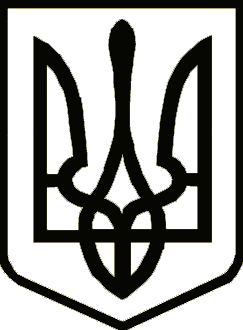 УкраїнаСРІБНЯНСЬКА СЕЛИЩНА РАДАРОЗПОРЯДЖЕННЯПро внесення змін до розпорядження селищного голови від 17.01.2024№09 «Про підвищення посадових окладів (тарифних ставок) працівникам окремихгалузей бюджетної сфери на 2024 рік»       Керуючись пунктом 20 частини четвертої статті 42, частиною восьмою статті 59 Закону України «Про місцеве самоврядування в Україні» та  відповідно до рішення тридцять другої сесії восьмого скликання від 29 березня 2024 року «Про внесення змін до структури та загальної чисельності працівників Срібнянської селищної ради», зобов’язую:Внести зміни в розпорядження селищного голови від 17.01.2024 №09 «Про підвищення посадових окладів (тарифних ставок) працівникам окремих галузей бюджетної сфери на 2024 рік», а саме: викласти додаток в новій редакції (додається). Відділу бухгалтерського обліку та звітності Срібнянської селищної ради внести зміни до штатного розпису відповідно до рішення сесії. Контроль за виконанням даного розпорядження залишаю за собою.Секретар ради                                                                        Ірина МАРТИНЮК          Додаток              до розпорядження Срібнянського         селищного голови         01 квітня 2024 р. №57ШТАТНИЙ РОЗПИСАПАРАТУ СРІБНЯНСЬКОЇ СЕЛИЩНОЇ РАДИ, СТРУКТУРНИХ ПІДРОЗДІЛІВ ТА ВИКОНАВЧИХ ОРГАНІВСРІБНЯНСЬКОЇ СЕЛИЩНОЇ РАДИ З ПРАВОМ ЮРИДИЧНОЇОСОБИКеруючий справами (секретар)виконавчого комітету                                                                        Ірина ГЛЮЗО01 квітня2024 року    смт Срібне			       №57№ п/пНазва посадиНазва посадиКількість штатних одиницьКількість штатних одиницьКількість штатних одиницьКількість штатних одиницьКількість штатних одиницьПосадовий оклад (грн)№ п/пНазва посадиНазва посадиПосадових осібПосадових осібСлужбових одиниць, робітниківСлужбових одиниць, робітниківСлужбових одиниць, робітниківПосадовий оклад (грн)1Селищний головаСелищний голова1112000,002Секретар  радиСекретар  ради1111000,003Перший заступник селищного головиПерший заступник селищного голови1111500,004Заступник селищного голови з гуманітарних питань та соціальної політики Заступник селищного голови з гуманітарних питань та соціальної політики 1111000,005Заступник селищного голови Заступник селищного голови 1111000,006Керуючий справами (секретар) виконавчого комітетуКеруючий справами (секретар) виконавчого комітету1111000,007Начальник відділу бухгалтерського обліку та звітності - головний бухгалтерНачальник відділу бухгалтерського обліку та звітності - головний бухгалтер116900,008Головний спеціалістГоловний спеціаліст225100,009Спеціаліст І категорії  Спеціаліст І категорії  334800,0010Начальник відділу  економіки, інвестицій та агропромислового розвиткуНачальник відділу  економіки, інвестицій та агропромислового розвитку116900,0011Головний спеціалістГоловний спеціаліст115100,0012Спеціаліст І категорії  Спеціаліст І категорії  224800,0013Начальник  юридичного відділу Начальник  юридичного відділу 116900,0014Головний спеціалістГоловний спеціаліст225100,0015Начальник  загального відділуНачальник  загального відділу116900,0016Головний спеціалістГоловний спеціаліст115100,0017Спеціаліст І категоріїСпеціаліст І категорії994800,0018Спеціаліст Спеціаліст 114540,0019Старший статистикСтарший статистик2224400,0020ДіловодДіловод8884300,0021Секретар керівникаСекретар керівника1114400,0022Начальник  відділу кадрової  роботиНачальник  відділу кадрової  роботи116900,0023Головний спеціалістГоловний спеціаліст225100,0024Начальник відділу організаційної роботиНачальник відділу організаційної роботи116900,0025Головний спеціалістГоловний спеціаліст115100,0026Спеціаліст І категоріїСпеціаліст І категорії114800,0027Начальник відділу земельних відносинНачальник відділу земельних відносин116900,0028Головний спеціалістГоловний спеціаліст115100,0029Спеціаліст І категорії  Спеціаліст І категорії  444800,0030Начальник відділу по роботі із зверненнями громадян та комп’ютерного забезпеченняНачальник відділу по роботі із зверненнями громадян та комп’ютерного забезпечення116900,0031Головний спеціалістГоловний спеціаліст115100,0032СпеціалістСпеціаліст114540,0033Начальник відділу соціального захисту населенняНачальник відділу соціального захисту населення116900,0034Головний спеціалістГоловний спеціаліст115100,0035СпеціалістСпеціаліст114540,0036Завідувач сектору з питань надзвичайних ситуацій, цивільного захисту та мобілізаційної роботиЗавідувач сектору з питань надзвичайних ситуацій, цивільного захисту та мобілізаційної роботи116000,0037Спеціаліст І категоріїСпеціаліст І категорії114800,0038СтаростаСтароста121210000,00Господарська групаГосподарська групаГосподарська групаГосподарська групаГосподарська групаГосподарська групаГосподарська групаГосподарська група39Водій автотранспортних засобівВодій автотранспортних засобів1113937,0040Водій автотранспортних засобівВодій автотранспортних засобів1114082,0041Прибиральник службових приміщеньПрибиральник службових приміщень3333911,0042КомендантКомендант1114300,0043Опалювач (сезонний)Опалювач (сезонний)2223911,0044СторожСторож2223911,00Центр надання адміністративних послугЦентр надання адміністративних послугЦентр надання адміністративних послугЦентр надання адміністративних послугЦентр надання адміністративних послугЦентр надання адміністративних послугЦентр надання адміністративних послугЦентр надання адміністративних послугЦентр надання адміністративних послуг45Начальник  Центру надання адміністративних  послугНачальник  Центру надання адміністративних  послуг117300,0046АдміністраторАдміністратор885300,0047Державний реєстратор речових прав на нерухоме майноДержавний реєстратор речових прав на нерухоме майно115300,00Служба у справах дітейСлужба у справах дітейСлужба у справах дітейСлужба у справах дітейСлужба у справах дітейСлужба у справах дітейСлужба у справах дітейСлужба у справах дітейСлужба у справах дітей48Начальник Начальник Начальник 17300,007300,007300,0049Головний спеціалістГоловний спеціалістГоловний спеціаліст15100,005100,005100,00БлагоустрійБлагоустрійБлагоустрійБлагоустрійБлагоустрійБлагоустрійБлагоустрійБлагоустрій50Майстер з благоустрою та озелененняМайстер з благоустрою та озеленення1115240,0051Робітник з благоустроюРобітник з благоустрою24,524,524,53483,0052Технік-електрикТехнік-електрик1114920,0053Машиніст автовишкиМашиніст автовишки1114345,0054ЕнергетикЕнергетик1115527,00Теплові мережіТеплові мережіТеплові мережіТеплові мережіТеплові мережіТеплові мережіТеплові мережіТеплові мережі55Оператори  газових  котлівОператори  газових  котлів3333770,00Готель  „ Лисогір „Готель  „ Лисогір „Готель  „ Лисогір „Готель  „ Лисогір „Готель  „ Лисогір „Готель  „ Лисогір „Готель  „ Лисогір „Готель  „ Лисогір „56ПокоївкаПокоївка0,50,50,53483,00Відділ освіти, сім’ї, молоді та спорту Срібнянської селищної радиВідділ освіти, сім’ї, молоді та спорту Срібнянської селищної радиВідділ освіти, сім’ї, молоді та спорту Срібнянської селищної радиВідділ освіти, сім’ї, молоді та спорту Срібнянської селищної радиВідділ освіти, сім’ї, молоді та спорту Срібнянської селищної радиВідділ освіти, сім’ї, молоді та спорту Срібнянської селищної радиВідділ освіти, сім’ї, молоді та спорту Срібнянської селищної радиВідділ освіти, сім’ї, молоді та спорту Срібнянської селищної радиВідділ освіти, сім’ї, молоді та спорту Срібнянської селищної ради57Начальник відділуНачальник відділу117300,0058Заступник начальника відділуЗаступник начальника відділу116935,0059Головний спеціалістГоловний спеціаліст115100,0060Головний спеціаліст з питань охорони праціГоловний спеціаліст з питань охорони праці115100,0061СпеціалістСпеціаліст114540,00Сектор сім’ї, молоді та спортуСектор сім’ї, молоді та спортуСектор сім’ї, молоді та спортуСектор сім’ї, молоді та спортуСектор сім’ї, молоді та спортуСектор сім’ї, молоді та спортуСектор сім’ї, молоді та спортуСектор сім’ї, молоді та спортуСектор сім’ї, молоді та спорту62Завідувач секторуЗавідувач сектору116000,0063Головний спеціалістГоловний спеціаліст115100,00Срібнянський ЗДО „ Сонечко „Срібнянської селищної радиЧернігівської областіСрібнянський ЗДО „ Сонечко „Срібнянської селищної радиЧернігівської областіСрібнянський ЗДО „ Сонечко „Срібнянської селищної радиЧернігівської областіСрібнянський ЗДО „ Сонечко „Срібнянської селищної радиЧернігівської областіСрібнянський ЗДО „ Сонечко „Срібнянської селищної радиЧернігівської областіСрібнянський ЗДО „ Сонечко „Срібнянської селищної радиЧернігівської областіСрібнянський ЗДО „ Сонечко „Срібнянської селищної радиЧернігівської областіСрібнянський ЗДО „ Сонечко „Срібнянської селищної радиЧернігівської областіСрібнянський ЗДО „ Сонечко „Срібнянської селищної радиЧернігівської області64ДиректорДиректор1119805,4065ВиховательВихователь2,02,02,08505,2066ВиховательВихователь1,01,01,07450,3067ВиховательВихователь2,02,02,06923,4068ВиховательВихователь1,01,01,06923,4069Вихователь-методистВихователь-методист0,50,50,56923,4070Практичний психологПрактичний психолог0,50,50,56923,4071Старша медична сестраСтарша медична сестра1114633,0072Музичний керівникМузичний керівник1116079,7073Завідуюча господарствомЗавідуюча господарством1114920,0074КухарКухар1113483,0075КухарКухар1113770,0076Машиніст із прання та ремонту  спец. одягуМашиніст із прання та ремонту  спец. одягу1113483,0077Помічник вихователяПомічник вихователя4444345,0078ДвірникДвірник0,50,50,53195,0079Робітник з комплексного обслуговування й ремонту будівельРобітник з комплексного обслуговування й ремонту будівель0,50,50,53483,00Дігтярівський ЗДО „ Сонечко „Срібнянської селищної радиЧернігівської областіДігтярівський ЗДО „ Сонечко „Срібнянської селищної радиЧернігівської областіДігтярівський ЗДО „ Сонечко „Срібнянської селищної радиЧернігівської областіДігтярівський ЗДО „ Сонечко „Срібнянської селищної радиЧернігівської областіДігтярівський ЗДО „ Сонечко „Срібнянської селищної радиЧернігівської областіДігтярівський ЗДО „ Сонечко „Срібнянської селищної радиЧернігівської областіДігтярівський ЗДО „ Сонечко „Срібнянської селищної радиЧернігівської областіДігтярівський ЗДО „ Сонечко „Срібнянської селищної радиЧернігівської областіДігтярівський ЗДО „ Сонечко „Срібнянської селищної радиЧернігівської області80ДиректорДиректор1,01,01,08505,2081ВиховательВихователь3,53,53,57978,3082ВиховательВихователь1,01,01,07450,3083Практичний психологПрактичний психолог0,50,50,57978,3084Старша медична сестраСтарша медична сестра0,50,50,54633,0085Музичний керівникМузичний керівник0,50,50,56079,7086Завідуюча господарствомЗавідуюча господарством0,50,50,55240,0087Машиніст із прання та ремонту  спец. одягуМашиніст із прання та ремонту  спец. одягу0,750,750,753483,0088КухарКухар1,51,51,53770,0089Помічник вихователяПомічник вихователя3334345,0090Двірник Двірник 0,50,50,53195,0091Робітник з комплексного обслуговування й ремонту будівельРобітник з комплексного обслуговування й ремонту будівель0,250,250,253483,0092Підсобний робітникПідсобний робітник0,50,50,53195,0093Опалювач сезоннийОпалювач сезонний1,51,51,53195,00Сокиринський ЗДО „Метелик„Срібнянської селищної радиЧернігівської областіСокиринський ЗДО „Метелик„Срібнянської селищної радиЧернігівської областіСокиринський ЗДО „Метелик„Срібнянської селищної радиЧернігівської областіСокиринський ЗДО „Метелик„Срібнянської селищної радиЧернігівської областіСокиринський ЗДО „Метелик„Срібнянської селищної радиЧернігівської областіСокиринський ЗДО „Метелик„Срібнянської селищної радиЧернігівської областіСокиринський ЗДО „Метелик„Срібнянської селищної радиЧернігівської областіСокиринський ЗДО „Метелик„Срібнянської селищної радиЧернігівської областіСокиринський ЗДО „Метелик„Срібнянської селищної радиЧернігівської області94ДиректорДиректор1118505,2095ВиховательВихователь1116923,4096Муз. виховательМуз. вихователь0,250,250,256079,7097Помічник вихователяПомічник вихователя1114345,0098КухарКухар1113483,0099Машиніст зі прання та ремонту спецодягуМашиніст зі прання та ремонту спецодягу0,250,250,253483,00100ДвірникДвірник0,50,50,53195,00101Підсобний робітникПідсобний робітник0,250,250,253195,00Гурбинський ЗДО «Малятко»Срібнянської селищної радиЧернігівської областіГурбинський ЗДО «Малятко»Срібнянської селищної радиЧернігівської областіГурбинський ЗДО «Малятко»Срібнянської селищної радиЧернігівської областіГурбинський ЗДО «Малятко»Срібнянської селищної радиЧернігівської областіГурбинський ЗДО «Малятко»Срібнянської селищної радиЧернігівської областіГурбинський ЗДО «Малятко»Срібнянської селищної радиЧернігівської областіГурбинський ЗДО «Малятко»Срібнянської селищної радиЧернігівської областіГурбинський ЗДО «Малятко»Срібнянської селищної радиЧернігівської областіГурбинський ЗДО «Малятко»Срібнянської селищної радиЧернігівської області102ДиректорДиректор1118505,20103ВиховательВихователь1116923,40104Помічник вихователяПомічник вихователя0,50,50,54345,00105КухарКухар0,50,50,53195,00Горобіївський ЗДО «Струмок»Срібнянської селищної радиЧернігівської областіГоробіївський ЗДО «Струмок»Срібнянської селищної радиЧернігівської областіГоробіївський ЗДО «Струмок»Срібнянської селищної радиЧернігівської областіГоробіївський ЗДО «Струмок»Срібнянської селищної радиЧернігівської областіГоробіївський ЗДО «Струмок»Срібнянської селищної радиЧернігівської областіГоробіївський ЗДО «Струмок»Срібнянської селищної радиЧернігівської областіГоробіївський ЗДО «Струмок»Срібнянської селищної радиЧернігівської областіГоробіївський ЗДО «Струмок»Срібнянської селищної радиЧернігівської областіГоробіївський ЗДО «Струмок»Срібнянської селищної радиЧернігівської області106ДиректорДиректор1118505,20107ВиховательВихователь1116923,40108Помічник вихователяПомічник вихователя0,750,750,754345,00109КухарКухар0,750,750,753483,00Савинський ЗДО «Сонечко»Срібнянської селищної радиЧернігівської областіСавинський ЗДО «Сонечко»Срібнянської селищної радиЧернігівської областіСавинський ЗДО «Сонечко»Срібнянської селищної радиЧернігівської областіСавинський ЗДО «Сонечко»Срібнянської селищної радиЧернігівської областіСавинський ЗДО «Сонечко»Срібнянської селищної радиЧернігівської областіСавинський ЗДО «Сонечко»Срібнянської селищної радиЧернігівської областіСавинський ЗДО «Сонечко»Срібнянської селищної радиЧернігівської областіСавинський ЗДО «Сонечко»Срібнянської селищної радиЧернігівської областіСавинський ЗДО «Сонечко»Срібнянської селищної радиЧернігівської області110ДиректорДиректор1118505,20111ВиховательВихователь1116923,40112Помічник вихователяПомічник вихователя0,50,50,54345,00113КухарКухар0,50,50,53483,00114Машиніст (кочегар) котельні (сез.)Машиніст (кочегар) котельні (сез.)1,51,51,53195,00Гриціївський ЗДО «Журавлик»Срібнянської селищної радиЧернігівської областіГриціївський ЗДО «Журавлик»Срібнянської селищної радиЧернігівської областіГриціївський ЗДО «Журавлик»Срібнянської селищної радиЧернігівської областіГриціївський ЗДО «Журавлик»Срібнянської селищної радиЧернігівської областіГриціївський ЗДО «Журавлик»Срібнянської селищної радиЧернігівської областіГриціївський ЗДО «Журавлик»Срібнянської селищної радиЧернігівської областіГриціївський ЗДО «Журавлик»Срібнянської селищної радиЧернігівської областіГриціївський ЗДО «Журавлик»Срібнянської селищної радиЧернігівської областіГриціївський ЗДО «Журавлик»Срібнянської селищної радиЧернігівської області115ДиректорДиректор1118505,20116ВиховательВихователь1116396,50117Помічник вихователяПомічник вихователя0,50,50,54345,00118КухарКухар1113770,00Подільський ЗДО «Віночок»Срібнянської селищної радиЧернігівської областіПодільський ЗДО «Віночок»Срібнянської селищної радиЧернігівської областіПодільський ЗДО «Віночок»Срібнянської селищної радиЧернігівської областіПодільський ЗДО «Віночок»Срібнянської селищної радиЧернігівської областіПодільський ЗДО «Віночок»Срібнянської селищної радиЧернігівської областіПодільський ЗДО «Віночок»Срібнянської селищної радиЧернігівської областіПодільський ЗДО «Віночок»Срібнянської селищної радиЧернігівської областіПодільський ЗДО «Віночок»Срібнянської селищної радиЧернігівської областіПодільський ЗДО «Віночок»Срібнянської селищної радиЧернігівської області119ДиректорДиректор1118505,20120ВиховательВихователь1116923,40121Помічник вихователяПомічник вихователя0,750,750,754345,00122КухарКухар0,50,50,53483,00Карпилівський ЗДОСрібнянської селищної радиЧернігівської областіКарпилівський ЗДОСрібнянської селищної радиЧернігівської областіКарпилівський ЗДОСрібнянської селищної радиЧернігівської областіКарпилівський ЗДОСрібнянської селищної радиЧернігівської областіКарпилівський ЗДОСрібнянської селищної радиЧернігівської областіКарпилівський ЗДОСрібнянської селищної радиЧернігівської областіКарпилівський ЗДОСрібнянської селищної радиЧернігівської областіКарпилівський ЗДОСрібнянської селищної радиЧернігівської областіКарпилівський ЗДОСрібнянської селищної радиЧернігівської області123ДиректорДиректор1118505,20124ВиховательВихователь1116923,40125Помічник вихователяПомічник вихователя1114345,00126КухарКухар1113770,00Централізована бухгалтерія відділу освіти, сім’ї, молоді та спорту Срібнянської селищної ради Централізована бухгалтерія відділу освіти, сім’ї, молоді та спорту Срібнянської селищної ради Централізована бухгалтерія відділу освіти, сім’ї, молоді та спорту Срібнянської селищної ради Централізована бухгалтерія відділу освіти, сім’ї, молоді та спорту Срібнянської селищної ради Централізована бухгалтерія відділу освіти, сім’ї, молоді та спорту Срібнянської селищної ради Централізована бухгалтерія відділу освіти, сім’ї, молоді та спорту Срібнянської селищної ради Централізована бухгалтерія відділу освіти, сім’ї, молоді та спорту Срібнянської селищної ради Централізована бухгалтерія відділу освіти, сім’ї, молоді та спорту Срібнянської селищної ради 127Головний бухгалтерГоловний бухгалтер1115815,00128Заступник головного бухгалтераЗаступник головного бухгалтера1115240,00129БухгалтерБухгалтер4445240,00Господарська група відділу освіти, сім’ї, молоді та спорту Срібнянської селищної ради Господарська група відділу освіти, сім’ї, молоді та спорту Срібнянської селищної ради Господарська група відділу освіти, сім’ї, молоді та спорту Срібнянської селищної ради Господарська група відділу освіти, сім’ї, молоді та спорту Срібнянської селищної ради Господарська група відділу освіти, сім’ї, молоді та спорту Срібнянської селищної ради Господарська група відділу освіти, сім’ї, молоді та спорту Срібнянської селищної ради Господарська група відділу освіти, сім’ї, молоді та спорту Срібнянської селищної ради Господарська група відділу освіти, сім’ї, молоді та спорту Срібнянської селищної ради 130Начальник господарської групиНачальник господарської групи1115815,00131Провідний фахівецьПровідний фахівець1115815,00132ТехнікТехнік1114345,00133МеханікМеханік1114345,00134СекретарСекретар1114345,00135Електромонтер по ремонту та обслуговуванню електроустаткуванняЕлектромонтер по ремонту та обслуговуванню електроустаткування1114345,00136Прибиральник службових приміщеньПрибиральник службових приміщень0,750,750,753195,00137СторожСторож1113195,00138Водій автотранспортних засобівВодій автотранспортних засобів2224058,00139Водій автотранспортних засобівВодій автотранспортних засобів4443770,00Методичний кабінет відділу освіти, сім’ї, молоді та спорту Срібнянської селищної радиМетодичний кабінет відділу освіти, сім’ї, молоді та спорту Срібнянської селищної радиМетодичний кабінет відділу освіти, сім’ї, молоді та спорту Срібнянської селищної радиМетодичний кабінет відділу освіти, сім’ї, молоді та спорту Срібнянської селищної радиМетодичний кабінет відділу освіти, сім’ї, молоді та спорту Срібнянської селищної радиМетодичний кабінет відділу освіти, сім’ї, молоді та спорту Срібнянської селищної радиМетодичний кабінет відділу освіти, сім’ї, молоді та спорту Срібнянської селищної радиМетодичний кабінет відділу освіти, сім’ї, молоді та спорту Срібнянської селищної ради140Завідувач методичного кабінетуЗавідувач методичного кабінету1119067,30141МетодистМетодист3337978,30142МетодистМетодист1117450,30143МетодистМетодист1116923,40Будинок дитячої та юнацької творчостіБудинок дитячої та юнацької творчостіБудинок дитячої та юнацької творчостіБудинок дитячої та юнацької творчостіБудинок дитячої та юнацької творчостіБудинок дитячої та юнацької творчостіБудинок дитячої та юнацької творчостіБудинок дитячої та юнацької творчості144Директор будинку дитячої та юнацької творчостіДиректор будинку дитячої та юнацької творчості1119067,30145КульторганізаторКульторганізатор0,50,50,57450,30146МетодистМетодист1118505,20147МетодистМетодист0,50,50,57450,30148Керівники гуртківКерівники гуртків1,221,221,226923,40149Керівники гуртківКерівники гуртків0,670,670,676079,70150Гурткова роботаГурткова робота4,864,864,866396,50151Секретар-друкаркаСекретар-друкарка0,50,50,54345,00152Машиніст (кочегар) котельніМашиніст (кочегар) котельні1,251,251,253483,00153Прибиральник службових приміщеньПрибиральник службових приміщень0,50,50,53195,00Відділ культури та туризму Срібнянської селищної радиВідділ культури та туризму Срібнянської селищної радиВідділ культури та туризму Срібнянської селищної радиВідділ культури та туризму Срібнянської селищної радиВідділ культури та туризму Срібнянської селищної радиВідділ культури та туризму Срібнянської селищної радиВідділ культури та туризму Срібнянської селищної радиВідділ культури та туризму Срібнянської селищної ради154Начальник відділуНачальник відділу117300,00155Головний спеціалістГоловний спеціаліст115100,00Централізована бухгалтерія відділу культури та туризмуЦентралізована бухгалтерія відділу культури та туризмуЦентралізована бухгалтерія відділу культури та туризмуЦентралізована бухгалтерія відділу культури та туризмуЦентралізована бухгалтерія відділу культури та туризмуЦентралізована бухгалтерія відділу культури та туризмуЦентралізована бухгалтерія відділу культури та туризмуЦентралізована бухгалтерія відділу культури та туризму156Головний бухгалтерГоловний бухгалтер1115815,00157БухгалтерБухгалтер2225240,00Комунальний заклад спеціалізованої мистецької освіти«Музична школа Срібнянської селищної ради»Комунальний заклад спеціалізованої мистецької освіти«Музична школа Срібнянської селищної ради»Комунальний заклад спеціалізованої мистецької освіти«Музична школа Срібнянської селищної ради»Комунальний заклад спеціалізованої мистецької освіти«Музична школа Срібнянської селищної ради»Комунальний заклад спеціалізованої мистецької освіти«Музична школа Срібнянської селищної ради»Комунальний заклад спеціалізованої мистецької освіти«Музична школа Срібнянської селищної ради»Комунальний заклад спеціалізованої мистецької освіти«Музична школа Срібнянської селищної ради»Комунальний заклад спеціалізованої мистецької освіти«Музична школа Срібнянської селищної ради»158ДиректорДиректор1117450,30159Викладач спеціалістВикладач спеціаліст5,275,275,276923,40160Викладач спеціалістВикладач спеціаліст2,282,282,286396,50161Викладач спеціаліст I кВикладач спеціаліст I к1,391,391,397978,30162ТехпрацівникТехпрацівник1113195,00Будинок культури Срібнянської селищної радиБудинок культури Срібнянської селищної радиБудинок культури Срібнянської селищної радиБудинок культури Срібнянської селищної радиБудинок культури Срібнянської селищної радиБудинок культури Срібнянської селищної радиБудинок культури Срібнянської селищної радиБудинок культури Срібнянської селищної ради163ДиректорДиректор1117732,00164МетодистМетодист5555815,00165Провідний методистПровідний методист1116773,00166ВодійВодій1113770,00167Хормейстер, художній керівник,чоловіча капелаХормейстер, художній керівник,чоловіча капела0,50,50,55815,00168Хормейстер, художній керівник,жіночий ансамбль Хормейстер, художній керівник,жіночий ансамбль 1,01,01,05815,00169Керівник, колективу народної естрадиКерівник, колективу народної естради1115815,00170ТехпрацівникТехпрацівник1113195,00171КостюмерКостюмер1113483,00172Підсобний робітникПідсобний робітник0,50,50,53195,00173Оператор газової  котельніОператор газової  котельні3333483,00174КасирКасир0,250,250,253195,00175Технік звукуТехнік звуку0,250,250,253195,00176КонтролерКонтролер0,250,250,253195,00Дігтярівський селищний Будинок культуриДігтярівський селищний Будинок культуриДігтярівський селищний Будинок культуриДігтярівський селищний Будинок культуриДігтярівський селищний Будинок культуриДігтярівський селищний Будинок культуриДігтярівський селищний Будинок культуриДігтярівський селищний Будинок культуриДігтярівський селищний Будинок культури177ДиректорДиректор1117732,00178Художній керівник Художній керівник 0,750,750,755815,00179Техпрацівник Техпрацівник 0,750,750,753195,00Іванківський сільський Будинок культуриІванківський сільський Будинок культуриІванківський сільський Будинок культуриІванківський сільський Будинок культуриІванківський сільський Будинок культуриІванківський сільський Будинок культуриІванківський сільський Будинок культуриІванківський сільський Будинок культуриІванківський сільський Будинок культури180ДиректорДиректор0,50,50,56773,00181Художній керівник Художній керівник 0,50,50,56773,00182Техпрацівник Техпрацівник 0,250,250,253195,00Гурбинський  сільський Будинок культуриГурбинський  сільський Будинок культуриГурбинський  сільський Будинок культуриГурбинський  сільський Будинок культуриГурбинський  сільський Будинок культуриГурбинський  сільський Будинок культуриГурбинський  сільський Будинок культуриГурбинський  сільський Будинок культуриГурбинський  сільський Будинок культури183ДиректорДиректор1117253,00184Художній керівник Художній керівник 0,750,750,755815,00185Техпрацівник Техпрацівник 0,50,50,53195,00Горобіївський  сільський Будинок культуриГоробіївський  сільський Будинок культуриГоробіївський  сільський Будинок культуриГоробіївський  сільський Будинок культуриГоробіївський  сільський Будинок культуриГоробіївський  сільський Будинок культуриГоробіївський  сільський Будинок культуриГоробіївський  сільський Будинок культуриГоробіївський  сільський Будинок культури186ДиректорДиректор0,750,750,757253,00187Художній керівник Художній керівник 0,50,50,56294,00188Техпрацівник Техпрацівник 0,50,50,53195,00Сокиринський сільський Будинок культуриСокиринський сільський Будинок культуриСокиринський сільський Будинок культуриСокиринський сільський Будинок культуриСокиринський сільський Будинок культуриСокиринський сільський Будинок культуриСокиринський сільський Будинок культуриСокиринський сільський Будинок культуриСокиринський сільський Будинок культури189ДиректорДиректор1117732,00190Художній керівник Художній керівник 1116294,00191Техпрацівник Техпрацівник 1113195,00Калюжинський сільський Будинок культуриКалюжинський сільський Будинок культуриКалюжинський сільський Будинок культуриКалюжинський сільський Будинок культуриКалюжинський сільський Будинок культуриКалюжинський сільський Будинок культуриКалюжинський сільський Будинок культуриКалюжинський сільський Будинок культуриКалюжинський сільський Будинок культури192ДиректорДиректор1116773,00193Художній керівник Художній керівник 0,50,50,55815,00194Техпрацівник Техпрацівник 0,50,50,53195,00Харитонівський сільський Будинок культуриХаритонівський сільський Будинок культуриХаритонівський сільський Будинок культуриХаритонівський сільський Будинок культуриХаритонівський сільський Будинок культуриХаритонівський сільський Будинок культуриХаритонівський сільський Будинок культуриХаритонівський сільський Будинок культуриХаритонівський сільський Будинок культури195ДиректорДиректор1116773,00196Техпрацівник Техпрацівник 0,50,50,53195,00Савинський сільський Будинок культуриСавинський сільський Будинок культуриСавинський сільський Будинок культуриСавинський сільський Будинок культуриСавинський сільський Будинок культуриСавинський сільський Будинок культуриСавинський сільський Будинок культуриСавинський сільський Будинок культуриСавинський сільський Будинок культури197ДиректорДиректор1117253,00198Художній керівник Художній керівник 0,250,250,256294,00199Техпрацівник Техпрацівник 0,50,50,53195,00Олексинський сільський Будинок культуриОлексинський сільський Будинок культуриОлексинський сільський Будинок культуриОлексинський сільський Будинок культуриОлексинський сільський Будинок культуриОлексинський сільський Будинок культуриОлексинський сільський Будинок культуриОлексинський сільський Будинок культуриОлексинський сільський Будинок культури200ДиректорДиректор1117253,00201Техпрацівник Техпрацівник 0,50,50,53195,00Подільський сільський Будинок культуриПодільський сільський Будинок культуриПодільський сільський Будинок культуриПодільський сільський Будинок культуриПодільський сільський Будинок культуриПодільський сільський Будинок культуриПодільський сільський Будинок культуриПодільський сільський Будинок культуриПодільський сільський Будинок культури202ДиректорДиректор1117253,00203Художній керівник Художній керівник 0,50,50,56773,00204Техпрацівник Техпрацівник 0,50,50,53195,00Карпилівський сільський Будинок культуриКарпилівський сільський Будинок культуриКарпилівський сільський Будинок культуриКарпилівський сільський Будинок культуриКарпилівський сільський Будинок культуриКарпилівський сільський Будинок культуриКарпилівський сільський Будинок культуриКарпилівський сільський Будинок культуриКарпилівський сільський Будинок культури205ДиректорДиректор0,750,750,757253,00206Художній керівник Художній керівник 0,50,50,55815,00207Техпрацівник Техпрацівник 0,50,50,53195,00Гриціївський сільський Будинок культуриГриціївський сільський Будинок культуриГриціївський сільський Будинок культуриГриціївський сільський Будинок культуриГриціївський сільський Будинок культуриГриціївський сільський Будинок культуриГриціївський сільський Будинок культуриГриціївський сільський Будинок культуриГриціївський сільський Будинок культури208ДиректорДиректор0,750,750,756773,00209Художній керівникХудожній керівник0,250,250,255527,00210Техпрацівник Техпрацівник 0,250,250,253195,00Никонівський сільський Будинок культуриНиконівський сільський Будинок культуриНиконівський сільський Будинок культуриНиконівський сільський Будинок культуриНиконівський сільський Будинок культуриНиконівський сільський Будинок культуриНиконівський сільський Будинок культуриНиконівський сільський Будинок культуриНиконівський сільський Будинок культури211ДиректорДиректор0,50,50,57253,00Васьківський сільський Будинок культуриВаськівський сільський Будинок культуриВаськівський сільський Будинок культуриВаськівський сільський Будинок культуриВаськівський сільський Будинок культуриВаськівський сільський Будинок культуриВаськівський сільський Будинок культуриВаськівський сільський Будинок культуриВаськівський сільський Будинок культури212ДиректорДиректор0,750,750,757253,00213Художній керівник Художній керівник 0,250,250,255815,00214Техпрацівник Техпрацівник 0,50,50,53195,00Артеменківський сільський клуб-бібліотекаАртеменківський сільський клуб-бібліотекаАртеменківський сільський клуб-бібліотекаАртеменківський сільський клуб-бібліотекаАртеменківський сільський клуб-бібліотекаАртеменківський сільський клуб-бібліотекаАртеменківський сільський клуб-бібліотекаАртеменківський сільський клуб-бібліотекаАртеменківський сільський клуб-бібліотека215ЗавідувачЗавідувач0,250,250,256095,70Гнатівський сільський клуб-бібліотекаГнатівський сільський клуб-бібліотекаГнатівський сільський клуб-бібліотекаГнатівський сільський клуб-бібліотекаГнатівський сільський клуб-бібліотекаГнатівський сільський клуб-бібліотекаГнатівський сільський клуб-бібліотекаГнатівський сільський клуб-бібліотекаГнатівський сільський клуб-бібліотека216ЗавідувачЗавідувач0,50,50,56773,00217Техпрацівник Техпрацівник 0,250,250,253195,00Дейманівський сільський клуб-бібліотекаДейманівський сільський клуб-бібліотекаДейманівський сільський клуб-бібліотекаДейманівський сільський клуб-бібліотекаДейманівський сільський клуб-бібліотекаДейманівський сільський клуб-бібліотекаДейманівський сільський клуб-бібліотекаДейманівський сільський клуб-бібліотекаДейманівський сільський клуб-бібліотека218ЗавідувачЗавідувач0,250,250,256773,00219Техпрацівник Техпрацівник 0,250,250,253195,00Хукалівський  сільський клубХукалівський  сільський клубХукалівський  сільський клубХукалівський  сільський клубХукалівський  сільський клубХукалівський  сільський клубХукалівський  сільський клубХукалівський  сільський клубХукалівський  сільський клуб220ЗавідувачЗавідувач0,250,250,256773,00Лебединський  сільський клубЛебединський  сільський клубЛебединський  сільський клубЛебединський  сільський клубЛебединський  сільський клубЛебединський  сільський клубЛебединський  сільський клубЛебединський  сільський клубЛебединський  сільський клуб221ЗавідувачЗавідувач0,750,750,756773,00222Техпрацівник Техпрацівник 0,50,50,53195,00Побочіївський сільський клуб-бібліотекаПобочіївський сільський клуб-бібліотекаПобочіївський сільський клуб-бібліотекаПобочіївський сільський клуб-бібліотекаПобочіївський сільський клуб-бібліотекаПобочіївський сільський клуб-бібліотекаПобочіївський сільський клуб-бібліотекаПобочіївський сільський клуб-бібліотекаПобочіївський сільський клуб-бібліотека223ЗавідувачЗавідувач0,750,750,756773,00224Техпрацівник Техпрацівник 0,250,250,253195,00Централізована бібліотечна система Срібнянської селищної ради Чернігівської області:Централізована бібліотечна система Срібнянської селищної ради Чернігівської області:Централізована бібліотечна система Срібнянської селищної ради Чернігівської області:Централізована бібліотечна система Срібнянської селищної ради Чернігівської області:Централізована бібліотечна система Срібнянської селищної ради Чернігівської області:Централізована бібліотечна система Срібнянської селищної ради Чернігівської області:Централізована бібліотечна система Срібнянської селищної ради Чернігівської області:Централізована бібліотечна система Срібнянської селищної ради Чернігівської області:Центральна бібліотека Срібнянської селищної радиЦентральна бібліотека Срібнянської селищної радиЦентральна бібліотека Срібнянської селищної радиЦентральна бібліотека Срібнянської селищної радиЦентральна бібліотека Срібнянської селищної радиЦентральна бібліотека Срібнянської селищної радиЦентральна бібліотека Срібнянської селищної радиЦентральна бібліотека Срібнянської селищної ради225ДиректорДиректор1116527,70226Зав відділом  обслуговуванняЗав відділом  обслуговування1115815,00227БібліотекарБібліотекар1115527,00228МетодистМетодист1115815,00229Бібліотекар 1 к.Бібліотекар 1 к.2225815,00230БібліографБібліограф1115815,00231ТехпрацівникТехпрацівник0,50,50,53195,00Дитяча бібліотека Срібнянської селищної радиДитяча бібліотека Срібнянської селищної радиДитяча бібліотека Срібнянської селищної радиДитяча бібліотека Срібнянської селищної радиДитяча бібліотека Срібнянської селищної радиДитяча бібліотека Срібнянської селищної радиДитяча бібліотека Срібнянської селищної радиДитяча бібліотека Срібнянської селищної ради232Заступник директора по роботі з дітьмиЗаступник директора по роботі з дітьми1116294,00233Бібліотекар І категоріїБібліотекар І категорії1115815,00234ТехпрацівникТехпрацівник0,50,50,53195,00Дігтярівська бібліотека філіалДігтярівська бібліотека філіалДігтярівська бібліотека філіалДігтярівська бібліотека філіалДігтярівська бібліотека філіалДігтярівська бібліотека філіалДігтярівська бібліотека філіалДігтярівська бібліотека філіал235Завідуюча  бібліотекою філіаломЗавідуюча  бібліотекою філіалом1116294,00Гурбинська бібліотека філіалГурбинська бібліотека філіалГурбинська бібліотека філіалГурбинська бібліотека філіалГурбинська бібліотека філіалГурбинська бібліотека філіалГурбинська бібліотека філіалГурбинська бібліотека філіал236Завідуюча  бібліотекою філіаломЗавідуюча  бібліотекою філіалом0,750,750,756294,00Горобіївська бібліотека філіалГоробіївська бібліотека філіалГоробіївська бібліотека філіалГоробіївська бібліотека філіалГоробіївська бібліотека філіалГоробіївська бібліотека філіалГоробіївська бібліотека філіалГоробіївська бібліотека філіал237БібліотекарБібліотекар0,50,50,55527,00Гриціївська бібліотека філіалГриціївська бібліотека філіалГриціївська бібліотека філіалГриціївська бібліотека філіалГриціївська бібліотека філіалГриціївська бібліотека філіалГриціївська бібліотека філіалГриціївська бібліотека філіал238БібліотекарБібліотекар0,50,50,55527,00Калюжинська бібліотека філіалКалюжинська бібліотека філіалКалюжинська бібліотека філіалКалюжинська бібліотека філіалКалюжинська бібліотека філіалКалюжинська бібліотека філіалКалюжинська бібліотека філіалКалюжинська бібліотека філіал239БібліотекарБібліотекар0,50,50,55527,00Карипилівська бібліотека філіалКарипилівська бібліотека філіалКарипилівська бібліотека філіалКарипилівська бібліотека філіалКарипилівська бібліотека філіалКарипилівська бібліотека філіалКарипилівська бібліотека філіалКарипилівська бібліотека філіал240БібліотекарБібліотекар0,50,50,55815,00Никонівська бібліотека філіалНиконівська бібліотека філіалНиконівська бібліотека філіалНиконівська бібліотека філіалНиконівська бібліотека філіалНиконівська бібліотека філіалНиконівська бібліотека філіалНиконівська бібліотека філіал241БібліотекарБібліотекар0,250,250,255240,00Олексинська бібліотека філіалОлексинська бібліотека філіалОлексинська бібліотека філіалОлексинська бібліотека філіалОлексинська бібліотека філіалОлексинська бібліотека філіалОлексинська бібліотека філіалОлексинська бібліотека філіал242БібліотекарБібліотекар0,50,50,55240,00Подільська бібліотека філіалПодільська бібліотека філіалПодільська бібліотека філіалПодільська бібліотека філіалПодільська бібліотека філіалПодільська бібліотека філіалПодільська бібліотека філіалПодільська бібліотека філіал243БібліотекарБібліотекар0,50,50,55815,00Іванківська бібліотека філіалІванківська бібліотека філіалІванківська бібліотека філіалІванківська бібліотека філіалІванківська бібліотека філіалІванківська бібліотека філіалІванківська бібліотека філіалІванківська бібліотека філіал244БібліотекарБібліотекар0,50,50,55527,00Савинська бібліотека філіалСавинська бібліотека філіалСавинська бібліотека філіалСавинська бібліотека філіалСавинська бібліотека філіалСавинська бібліотека філіалСавинська бібліотека філіалСавинська бібліотека філіал245Завідуюча  бібліотекою філіаломЗавідуюча  бібліотекою філіалом0,750,750,756294,00Сокиринська бібліотека філіалСокиринська бібліотека філіалСокиринська бібліотека філіалСокиринська бібліотека філіалСокиринська бібліотека філіалСокиринська бібліотека філіалСокиринська бібліотека філіалСокиринська бібліотека філіал246Завідуюча  бібліотекою філіаломЗавідуюча  бібліотекою філіалом1115240,00Лебединська бібліотека філіалЛебединська бібліотека філіалЛебединська бібліотека філіалЛебединська бібліотека філіалЛебединська бібліотека філіалЛебединська бібліотека філіалЛебединська бібліотека філіалЛебединська бібліотека філіал247БібліотекарБібліотекар0,250,250,255240,00Харитонівська бібліотека філіалХаритонівська бібліотека філіалХаритонівська бібліотека філіалХаритонівська бібліотека філіалХаритонівська бібліотека філіалХаритонівська бібліотека філіалХаритонівська бібліотека філіалХаритонівська бібліотека філіал248БібліотекарБібліотекар0,50,50,55527,00Васьківська бібліотека філіалВаськівська бібліотека філіалВаськівська бібліотека філіалВаськівська бібліотека філіалВаськівська бібліотека філіалВаськівська бібліотека філіалВаськівська бібліотека філіалВаськівська бібліотека філіалВаськівська бібліотека філіал249БібліотекарБібліотекар0,50,50,55240,00Музей краєзнавчийМузей краєзнавчийМузей краєзнавчийМузей краєзнавчийМузей краєзнавчийМузей краєзнавчийМузей краєзнавчийМузей краєзнавчийМузей краєзнавчий250ДиректорДиректор1117732,00КУ «Центр надання соціальних послуг» Срібнянської селищної радиКУ «Центр надання соціальних послуг» Срібнянської селищної радиКУ «Центр надання соціальних послуг» Срібнянської селищної радиКУ «Центр надання соціальних послуг» Срібнянської селищної радиКУ «Центр надання соціальних послуг» Срібнянської селищної радиКУ «Центр надання соціальних послуг» Срібнянської селищної радиКУ «Центр надання соціальних послуг» Срібнянської селищної радиКУ «Центр надання соціальних послуг» Срібнянської селищної радиАпарат Центру251Директор 1110256,0010256,00252Заступник директораЗаступник директора1119230,00253Провідний фахівець із соціальної роботиПровідний фахівець із соціальної роботи1116773,00254ПсихологПсихолог0,250,250,256079,70255Головний бухгалтерГоловний бухгалтер1119025,00256Провідний бухгалтерПровідний бухгалтер1115815,00257Бухгалтер 1 категоріїБухгалтер 1 категорії1115527,00258Провідний юрисконсультПровідний юрисконсульт1115815,00259Старший інспектор з кадрівСтарший інспектор з кадрів1114920,00260Інженер з охорони праціІнженер з охорони праці0,750,750,755240,00261Завідувач господарствомЗавідувач господарством0,50,50,54920,00262Водій автотранспортних засобівВодій автотранспортних засобів1113483,00263Прибиральник службових приміщень Прибиральник службових приміщень 1113195,00264ОпалювачОпалювач3333195,00265Завідувач відділення соціальної  допомоги вдомаЗавідувач відділення соціальної  допомоги вдома1117253,00266Фахівець із соціальної роботи II кваліфікаційної категоріїФахівець із соціальної роботи II кваліфікаційної категорії1115815,00267Соціальний робітникСоціальний робітник3838384633,00268Водій автотранспортних засобівВодій автотранспортних засобів1113770,00269Завідувач відділення організа-ції надання адресної натуральної та грошової  допомогиЗавідувач відділення організа-ції надання адресної натуральної та грошової  допомоги1117732,00270Соціальний працівник I кваліфікаційної категоріїСоціальний працівник I кваліфікаційної категорії1115815,00271Соціальний робітникСоціальний робітник1114633,00272Робітник з комплексного обслуговування й ремонту будинків IV кваліфікаційного розрядуРобітник з комплексного обслуговування й ремонту будинків IV кваліфікаційного розряду1114633,00273Взуттьовик з ремонту взуття II кваліфікаційного розрядуВзуттьовик з ремонту взуття II кваліфікаційного розряду1113770,00274Швачка III кваліфікаційного розрядуШвачка III кваліфікаційного розряду1113770,00275Перукар I класуПерукар I класу1113483,00276Завідувач відділення денного перебуванняЗавідувач відділення денного перебування1117253,00277Фахівець із соціальної роботи І категоріїФахівець із соціальної роботи І категорії1116294,00278Організатор культурно-дозвіллєвої діяльності Організатор культурно-дозвіллєвої діяльності 0,50,50,54920,00279Сестра медичнаСестра медична0,50,50,54633,00Відділення соціальної роботиВідділення соціальної роботи280ЗавідувачЗавідувач1117732,00281Фахівець із соціальної роботи І категоріїФахівець із соціальної роботи І категорії1116294,00282Фахівець із соціальної роботи Фахівець із соціальної роботи 1115527,00283Завідувач відділення стаціонарного догляду для постійного або тимчасового проживанняЗавідувач відділення стаціонарного догляду для постійного або тимчасового проживання0,750,750,756294,00284Сестра-господиняСестра-господиня1114058,00285Лікар-отоларингологЛікар-отоларинголог0,250,250,256773,00286Сестра медична  Сестра медична  1114633,00287Молодша медична сестра з догляду за хворимиМолодша медична сестра з догляду за хворими4444058,00288Соціальний робітникСоціальний робітник1114633,00289Молодша медична сестра (санітарка-ванниця)Молодша медична сестра (санітарка-ванниця)1113770,00290Молодша медична сестра (санітарка-прибиральниця)Молодша медична сестра (санітарка-прибиральниця)1113770,00291Кухар III розрядуКухар III розряду2223770,00292Машиніст із прання та ремонту спецодягуМашиніст із прання та ремонту спецодягу0,50,50,53483,00293ОпалювачОпалювач0,50,50,53195,00Фінансове управлінняФінансове управлінняФінансове управлінняФінансове управлінняФінансове управлінняФінансове управлінняФінансове управлінняФінансове управління294Начальник управлінняНачальник управління117400,00295Головний бухгалтерГоловний бухгалтер116700,00296Заступник начальника управління-начальник  бюджетного відділуЗаступник начальника управління-начальник  бюджетного відділу117030,00297Головний спеціалістГоловний спеціаліст225100,00298Завідува сектору планування доходів бюджету та економічного аналізуЗавідува сектору планування доходів бюджету та економічного аналізу116000,00299Головний спеціалістГоловний спеціаліст115100,00Сектор містобудування, архітектури, житлово-комунальногогосподарства та будівництваСектор містобудування, архітектури, житлово-комунальногогосподарства та будівництваСектор містобудування, архітектури, житлово-комунальногогосподарства та будівництваСектор містобудування, архітектури, житлово-комунальногогосподарства та будівництваСектор містобудування, архітектури, житлово-комунальногогосподарства та будівництваСектор містобудування, архітектури, житлово-комунальногогосподарства та будівництваСектор містобудування, архітектури, житлово-комунальногогосподарства та будівництваСектор містобудування, архітектури, житлово-комунальногогосподарства та будівництваСектор містобудування, архітектури, житлово-комунальногогосподарства та будівництва300Завідувач сектору-головний архітекторЗавідувач сектору-головний архітектор116000,00301Головний спеціалістГоловний спеціаліст115100,00302Спеціаліст І категоріїСпеціаліст І категорії114800,00